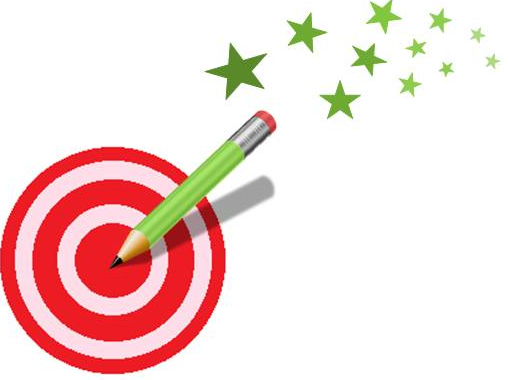 24+1=	24+10=35+1=	35+10=18+1=	18+10=46+1=	46+10=58+1=	58+10=41+1=	41+10=